         Hastanemiz Kalite Politikası; çalışan ve hasta güvenliği odaklı, hastane hizmetlerini ulusal ve uluslararası düzeyde kalite standartları ile sunmak, uyumlu ekip çalışması ile sürekli gelişme ve kalitede iyileştirmeyi esas alan kalite yönetim sistemini benimsemiştir.       Hastanemiz; Türkiye ve dünyada sağlık hizmetlerinin gelişimini izlemeyi, uluslararası kabul görmüş standartlarla, yöntem ve uygulamaları bünyesinde barındırmayı ve hastalarına sunmayı hedeflemektedir. Hasta memnuniyetini sürekli artırarak geliştirmek hedefi ile çalışan, çağdaş, ileri teknoloji altyapı ve gelişmeleri güncel olarak takip eden bir vizyon ile verimliliğini geliştiren bir kurum olma hedefiyle çalışmaktadır. Hasta ve çalışan güvenliği, etkin ve kaliteli hasta bakım ve tedavisi önceliğiyle dünyanın önde gelen kurumlarıyla eşit kalitede ve Sağlık Bakanlığı Sağlıkta Kalite Standartları (SKS) ile tam uyum içerisinde hizmet vermeyi taahhüt eder.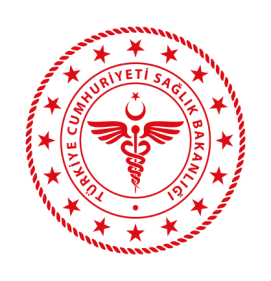 SAMSUN İL SAĞLIK MÜDÜRLÜĞÜHAVZA DEVLET HASTANESİHASTANE KALİTE POLİTİKASIKODU: KY.YD.01YAYIN TARİHİ: 01.12.2015REVİZYON TARİHİ: 09.03.2021REVİZYON NO: 03SAYFA NO: 1/1HAZIRLAYANKALİTE YÖNETİM BİRİMİKONTROL EDENKALİTE YÖNETİM DİREKTÖRÜONAYLAYANBAŞTABİP